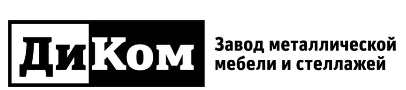 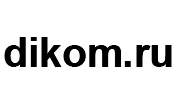                         ПРАЙС-ЛИСТ (стр. 1 из 3)  Стеллажный комплекс ДиКом СТ-031-СК600Стеллажный комплекс ДиКом СТ-031-СК600 предназначен для производственных предприятий, складов, мастерских, гаражей и пр.Стеллажный комплекс изготавливается из металла. Высота стеллажного комплекса — от 2067 мм до 2491 мм (с шагом 106 мм), глубина комплекса – 600 мм. Длина секции стеллажного комплекса определяется длиной устанавливаемых Полок. Полки изготавливаются в двух вариантах: длиной 1000 мм и 1300 мм.                                                                                               Стеллажный комплекс продается элементами и имеет возможность моделирования по высоте и длине. Стеллаж состоит из Рам, Полок и Раскосной системы. К Раме стеллажа можно присоединить Полки следующего стеллажа. Рама стеллажа имеет разборную конструкцию и состоит из отдельных элементов. Полки стеллажа устанавливаются на зацепы Рам стеллажа и регулируются по высоте с шагом 53 мм. На Полки стеллажа можно установить Разделители полок 600. Допустимое минимальное количество полок на секцию стеллажа - не менее четырех, кроме секций, где устанавливаются Шкафы.В секцию стеллажа длиной 1000 мм помимо Полок можно установить Шкаф, Ящики, Систему антиопрокидывания к Ящикам, Экран, Комплект гардеробный.  Причем данные элементы можно установить в несколько секций стеллажного комплекса.Шкаф устанавливается в секции стеллажа высотой не менее 2067 мм. В секцию, где устанавливается Шкаф, Раскосная система не ставится. В Шкаф можно установить Полки, Ящики, Систему антиопрокидывания к Ящикам, Экран и Комплект гардеробный. Покупатель сам может смоделировать Шкаф из вышеперечисленных модулей или выбрать необходимую модель Шкафа из предложенных (см. Схему вариантов Шкафов).Ящики имеют высоту 100, 150 и 300 мм и устанавливаются как в Шкаф, так и непосредственно в секцию стеллажа. Ящики рекомендуется устанавливать в нижнюю часть стеллажа или шкафа для устойчивости. Нагрузка на ящик - не более 100 кг. (200 кг у Ящика 300 мм при установке доп. опор). Ящики могут быть укомплектованы резиновыми ковриками и пластиковыми лотками (приобретаются отдельно). Экран имеет перфорацию с шагом 35 мм. На экран с помощью зацепов легко устанавливаются полки и другие аксессуары (см. Прайс-лист на Аксессуары к экрану).На торец стеллажа можно установить Панель торцевую и Панель торцевую перфорированную.Рама, Полки стеллажа и Разделители полок изготовлены из оцинкованного металла. Шкаф, Ящики, Экран и Панель торцевая окрашены эпоксидной порошковой краской, устойчивой к механическим воздействиям и агрессивным жидкостям. Ящики и двери шкафа - цвет темно-синий RAL 250 20 20, остальные элементы - цвет серый RAL 7038.Закрепление рам стеллажа к полу анкерными болтами является обязательным.Стеллажи сертифицированы. Гарантийный срок – 12 месяцев с даты продажи. ЭЛЕМЕНТЫ СТЕЛЛАЖНОГО КОМПЛЕКСА СТ-031-СК600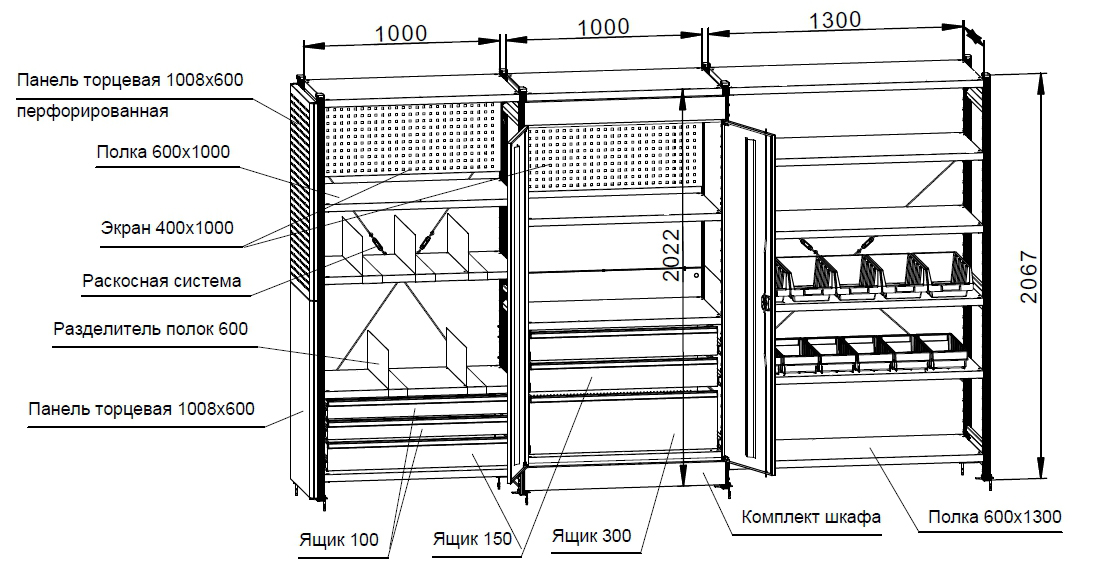 ПРАЙС-ЛИСТ (стр. 2 из 3)Стеллажный комплекс ДиКом СТ-031-СК600Стеллажный комплекс ДиКом СТ-031-СК500 предназначен для производственных предприятий, складов, мастерских, гаражей и пр. При работе со Стеллажами широко используются Ящики пластиковые разных размеров (см. Прайс-лист на Ящики пластиковые).Схема вариантов комплектации (моделей) Шкафов Стеллажного комплекса ДиКом СТ-031-СК600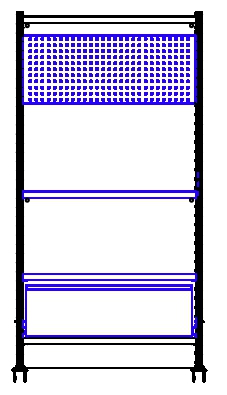 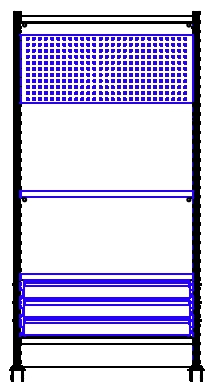 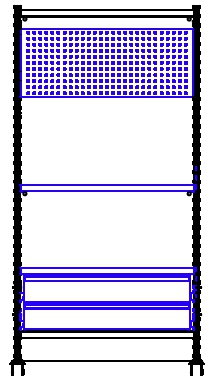 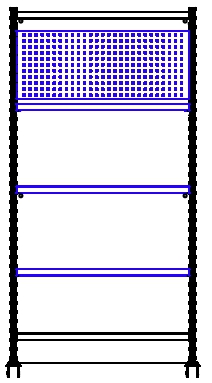 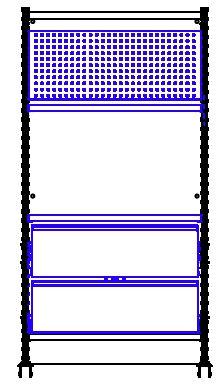 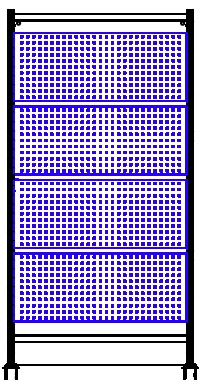 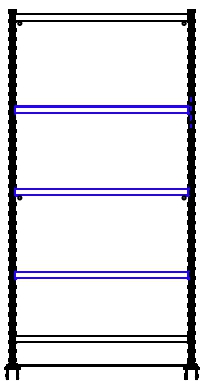 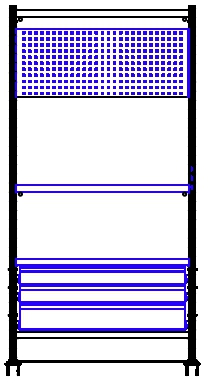 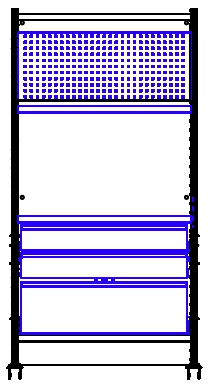 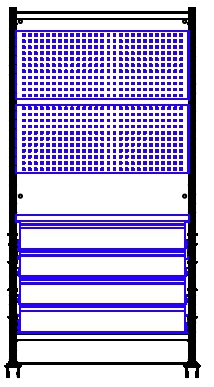 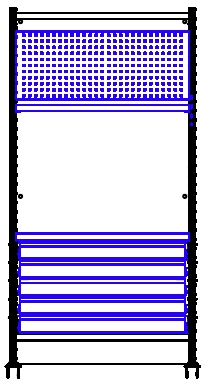 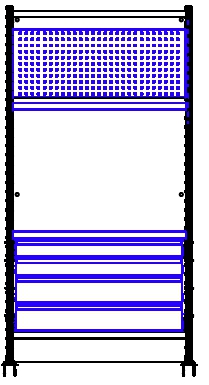 ПРАЙС-ЛИСТ (стр. 3 из 3)Стеллажный ДиКом СТ-031-СК600Схема вариантов комплектации (моделей) Шкафов Стеллажного комплекса ДиКом СТ-031-СК600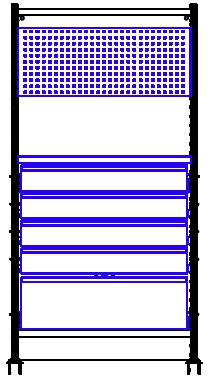 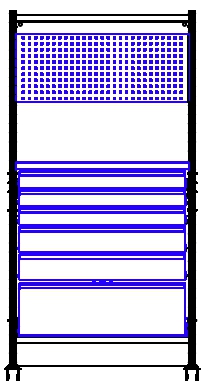 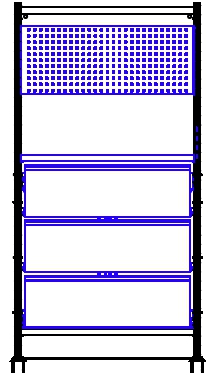 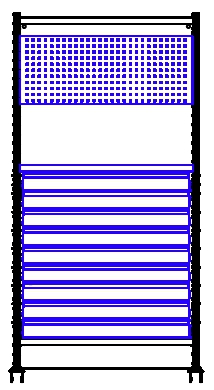 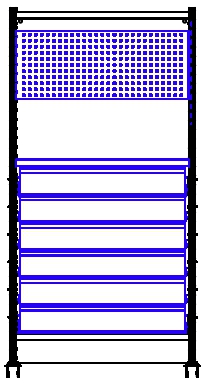 Все цены с НДС. Существует система скидок. Оказываются услуги по замерам и составлению планировок на стеллажи, а также услуги по доставке, такелажные услуги и услуги по сборке.      Цены действительны с 04 июня 2018 г.НаименованиеГабаритные размеры Высота х Ширина х Глубина, ммВес  Брутто,   кгЦена, руб.НаименованиеГабаритные размеры Высота х Ширина х Глубина, ммВес Брутто,  кгЦена, руб.СТ-031 Рама 2067х6002067х33х6007,91 853СТ-031 Экран 400х1000395х998х434,71 950СТ-031 Рама 2279х6002279х33х6009,32 150ВС Ящик w54d27h10098х1000х59110,26 100СТ-031 Рама 2491х6002491х33х6009.72 268ВС Ящик w54d27h150148х1000х59112,36 900СТ-031 Раскосная системаСТ-031 Раскосная система0,6440ВС Ящик w54d27h300298х1000х59118,09 300СТ-031 Полка 600х100039х1000х5965,6900СТ-031 Комплект опор для ВС Ящика СТ-031 Комплект опор для ВС Ящика 800СТ-031 Полка 600х130039х1300х5967,21 145СТ-031 Доп. комплект опор для ВС Ящика h300СТ-031 Доп. комплект опор для ВС Ящика h3002,63 270СТ-031 Разделитель полок  600/200330х2х5751,3455СТ-031 Система антиопрокидывания 525СТ-031 Система антиопрокидывания 5255,82 255СТ-031-СК-600 Комплект шкафа2067х1000х60044,913 000СТ-031 Система антиопрокидывания 900СТ-031 Система антиопрокидывания 9007,32 600СТ-031 Комплект гардеробныйСТ-031 Комплект гардеробный1.61 100СТ-031 Панель торцевая 1008х6001008х598х377,12 100СТ-031 Панель торцевая 1008х600 перф.1008х598х376,62 100